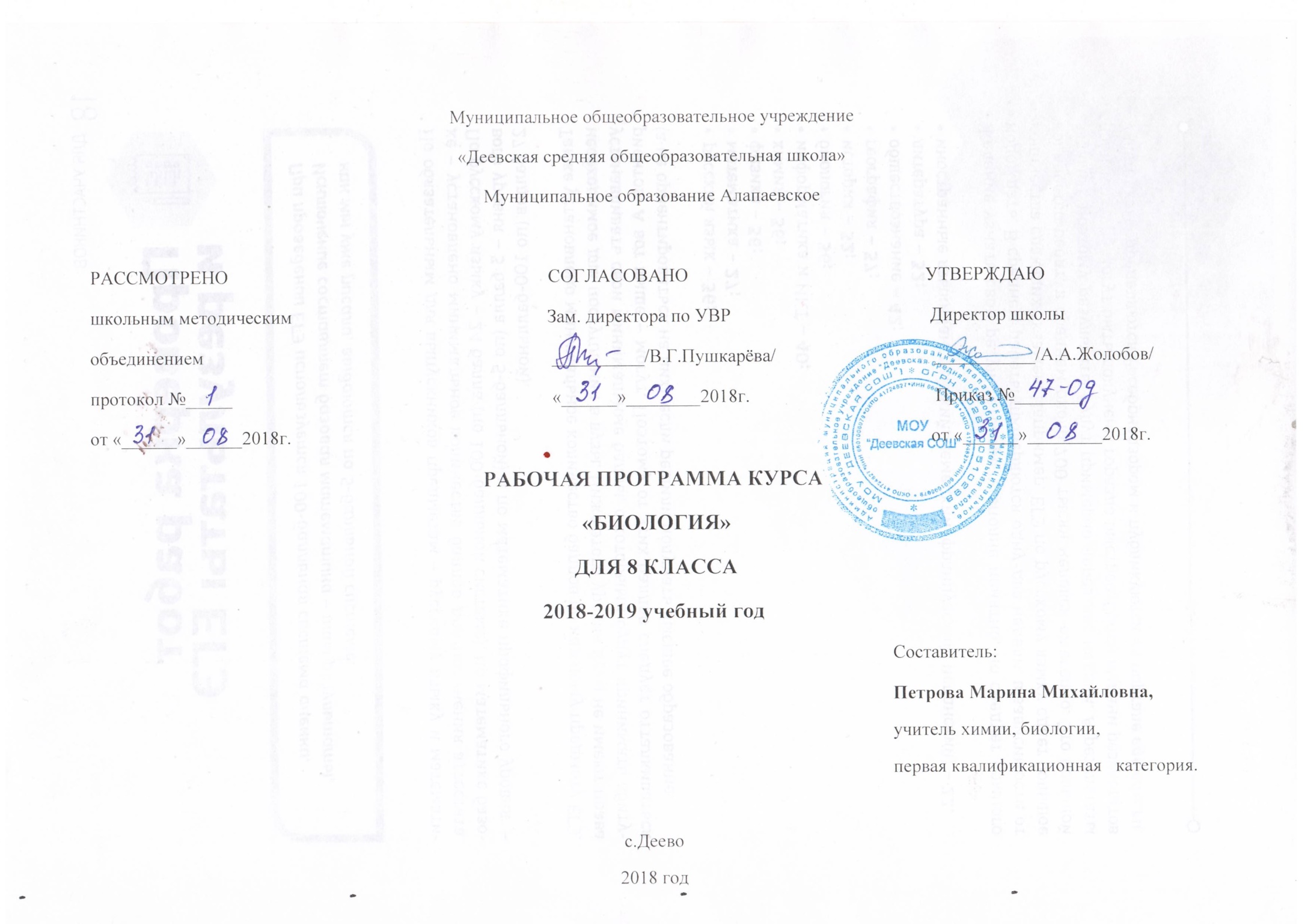 Пояснительная запискаПри составлении рабочей программы использовались следующие нормативно-правовые документыРабочая программа линии УМК «Линия жизни» (5-9 классы) для общеобразовательных учреждений составлена под редакцией профессора В.В.Пасечника.Рабочая программа по биологии построена на основе:● закона РФ «Об образовании» № 273 от 29.12.2013 г.● Федерального государственного образовательного стандарта общего образования и науки Российской Федерации от 17 декабря 2010 № 1897● фундаментального ядра содержания общего образования;● требований к результатам освоения основной образовательной программы основного общего образования, представленных в Федеральном государственном образовательном стандарте основного общего образования;● примерной программы основного общего образования по биологии;● программы развития и формирования универсальных учебных действий, которые обеспечивают формирование российской гражданской идентичности, овладение ключевыми компетенциями, составляющими основу для саморазвития и непрерывного образования;● учебного плана МОУ «Деевская СОШ»●программы: «Биология. Рабочие программы предметной линии учебников «Линия жизни» 5-9 класс. Авторы: В.В.Пасечник, С.В.Суматохин и др. М, «Просвещение», 2016 г. ,В курсе биологии 8 класса обучающиеся расширяют знания о разнообразии живых организмов, осознают значимость видового богатства в природе и жизни человека, знакомятся с эволюцией растений и животных, изучают взаимоотношения организмов в природных сообществах, влияние факторов среды на жизнедеятельность организмов.Изучение биологии на ступени основного общего образования направлено на достижение следующих целей:- освоение знаний о живой природе и присущих ей закономерностях; строении, жизнедеятельности и средообразующей роли живых организмов; человеке как биосоциальном существе; о роли биологической науки в практической деятельности людей; методах познания живой природы;- овладение умениями применять биологические знания для объяснения процессов и явлений живой природы, жизнедеятельности собственного организма; использовать информацию о современных достижениях в области биологии и экологии, о факторах здоровья и риска; работать с биологическими приборами, инструментами, справочниками; проводить наблюдения за биологическими объектами и состоянием собственного организма, биологические эксперименты;- развитие познавательных интересов, интеллектуальных и творческих способностей в процессе проведения наблюдений за живыми организмами, биологических экспериментов, работы с различными источниками информации;- воспитание позитивного ценностного отношения к живой природе, собственному здоровью и здоровью других людей; культуры поведения в природе;- использование приобретенных знаний и умений в повседневной жизни для ухода за растениями, домашними животными, заботы о собственном здоровье, оказания первой помощи себе и окружающим; оценки последствий своей деятельности по отношению к природной среде, собственному организму, здоровью других людей; для соблюдения правил поведения в окружающей среде, норм здорового образа жизни, профилактики заболеваний, травматизма и стрессов, вредных привычек, ВИЧ-инфекции.Место курса биологии в базисном учебном планеБиология в основной школе изучается с 5 по 9 класс. В 8 классе приходится 70 ч (2ч в неделю).В соответствии с базисным учебным (образовательным) планом курсу биологии на ступени основного общего образованияпредшествует курс «Окружающий мир», включающий определенные биологические сведения. По отношению к курсу биологии данныйкурс является пропедевтическим. Опираясь на понятия, содержащиеся в курсе «Окружающий мир», при изучении биологии в основнойшколе возможно более полно и точно с научной точки зрения раскрывать сущность биологических процессов и явлений.В свою очередь, содержание курса биологии в основной школе является базой для изучения общих биологических закономерностей,теорий, законов, гипотез в старшей школе. Таким образом, содержание курса в основной школе представляет собой базовое звено в системенепрерывного биологического образования и является основой для последующей уровневой и профильной дифференциации.Взаимосвязь изучаемых разделов на всех ступенях обучения позволяет реализовать преемственность в обучении биологии.Содержание программыБиология. Человек.8 класс (70 часов, 2 часа в неделю)Раздел 1. Введение. Науки, изучающие организм человека (2  часа)Науки, изучающие организм человека: анатомия, физиология, психология и гигиена. Их становление и методы исследования.Предметные результаты обученияУчащиеся должны знать:— методы наук, изучающих человека;— основные этапы развития наук, изучающих человека.Учащиеся должны уметь:— выделять специфические особенности человека как биосоциального существа.Метапредметные результаты обученияУчащиеся должныуметь:— работать с учебником и дополнительной литературой.Раздел 2. Происхождение человека(3 часа)Место человека в систематике. Доказательства животного происхождения человека. Основные этапы эволюции человека. Влияние биологических и социальных факторов на эволюцию человека. Человеческие расы. Человек как вид.ДемонстрацияМодель «Происхождение человека». Модели остатков древней культуры человека.Предметные результаты обученияУчащиеся должны узнать:— место человека в систематике;— основные этапы эволюции человека;— человеческие расы.Учащиеся должны уметь:— объяснять место и роль человека в природе;— определять черты сходства и различия человека и животных;— доказывать несостоятельность расистских взглядов о преимуществах одних рас перед другими.Метапредметные результаты обученияУчащиеся должныуметь:— составлять сообщения на основе обобщения материала учебника и дополнительной литературы;— устанавливать причинно-следственные связи при анализе основных этапов эволюции и происхождения человеческих рас.Раздел 3. Строение организма(4 часа)Общий обзор организма Уровни организации. Структура тела. Органы и системы органов. Клеточное строение организма. Ткани.Внешняя и внутренняя среда организма. Строение и функции клетки. Роль ядра в передаче наследственных свойств организма. Органоиды клетки. Деление. Жизненные процессы клетки: обмен веществ, биосинтез и биологическое окисление, их значение. Роль ферментов в обмене веществ. Рост и развитие клетки. Состояния физиологического покоя и возбуждения. Ткани. Образование тканей. Эпителиальные, соединительные, мышечные, нервная ткани. Строение и функция нейрона. Синапс. Рефлекторная регуляция органов и систем организма. Центральная и периферическая части нервной системы. Спинной и головной мозг. Нервы и нервные узлы. Рефлекс и рефлекторная дуга. Нейронные цепи. Процессы возбуждения и торможения, их значение. Чувствительные, вставочные и исполнительные нейроны. Прямые и обратные связи. Роль рецепторов в восприятии раздражений.ДемонстрацияРазложение пероксида водорода ферментом каталазой.Лабораторные и практические работы1.Рассматривание клеток и тканей в оптический микроскоп. Микропрепараты клетки, эпителиальной, соединительной, мышечной и нервной тканей.2.Самонаблюдение мигательного рефлекса и условия его проявления и торможения. Коленный рефлекс и др.Предметные результаты обученияУчащиеся должны знать:— общее строение организма человека;— строение тканей организма человека;— рефлекторную регуляцию органов и систем организма человека.Учащиеся должны уметь:— выделять существенные признаки организма человека, особенности его биологической природы;— наблюдать и описывать клетки и ткани на готовых микропрепаратах;— выделять существенные признаки процессов рефлекторной регуляции жизнедеятельности организма человека.Метапредметные результаты обученияУчащиеся должныуметь:— сравнивать клетки, ткани организма человека и делать выводы на основе сравнения;— проводить биологические исследования и делать выводы на основе полученных результатов.Раздел 4. Опорно-двигательная система (7 часов)Скелет и мышцы, их функции. Химический состав костей, их макро- и микростроение, типы костей. Скелет человека, его приспособление к прямо-хождению, трудовой деятельности. Изменения, связанные с развитием мозга и речи. Типы соединений костей: неподвижные, полуподвижные, подвижные (суставы).Строение мышц и сухожилий. Обзор мышц человеческого тела. Мышцы-антагонисты и синергисты. Работа скелетных мышц и их регуляция. Понятие о двигательной единице. Изменение мышцы при тренировке. Последствия гиподинамии. Энергетика мышечного сокращения. Динамическая и статическая работа.Нарушения осанки и развитие плоскостопия: причины, выявление, предупреждение и исправление.Первая помощь при ушибах, переломах костей и вывихах суставов.ДемонстрацияСкелет и муляжи торса человека, черепа, костей конечностей, позвонков. Распилы костей. Приемы оказания первой помощи при травмах.Лабораторные и практические работы3.Микроскопическое строение кости.4.Мышцы человеческого тела (выполняется либо в классе, либо дома).5. Утомление при статической и динамической работе.6.Выявление нарушений осанки.7.Выявление плоскостопия (выполняется дома).8.Самонаблюдения работы основных мышц, роли плечевого пояса в движениях руки.Предметные результаты обученияУчащиеся должны знать:— строение скелета и мышц, их функции.Учащиеся должны уметь:— объяснять особенности строения скелета человека;— распознавать на наглядных пособиях кости скелета конечностей и их поясов;— оказывать первую помощь при ушибах, переломах костей и вывихах суставов.Метапредметные результаты обученияУчащиеся должныуметь:— устанавливать причинно-следственные связи на примере зависимости гибкости тела человека от строения его позвоночника.Раздел 5. Внутренняя среда организма(3 часа)Компоненты внутренней среды: кровь, тканевая жидкость, лимфа. Их взаимодействие. Гомеостаз. Состав крови: плазма и форменные элементы (тромбоциты, эритроциты, лейкоциты). Функции клеток крови. Свертывание крови. Роль кальция и витамина К в свертывании крови. Анализ крови. Малокровие. Кроветворение. Борьба организма с инфекцией. Иммунитет. Защитные барьеры организма. Л. Пастер и И. И. Мечников. Антигены и антитела. Специфический и неспецифический иммунитет. Клеточный и гуморальный иммунитет. Иммунная система. Роль лимфоцитов в иммунной защите. Фагоцитоз. Воспаление. Инфекционные и паразитарные болезни. Ворота инфекции. Возбудители и переносчики болезни. Бацилло- и вирусоносители. Течение инфекционных болезней. Профилактика. Иммунология на службе здоровья: вакцины и лечебные сыворотки. Естественный и искусственный иммунитет. Активный и пассивный иммунитет. Тканевая совместимость. Переливание крови. Группы крови. Резус-фактор. Пересадка органов и тканей.Лабораторные и практические работыРассматривание крови человека и лягушки под микроскопом.Предметные результаты обученияУчащиеся должны знать:— компоненты внутренней среды организма человека;— защитные барьеры организма;— правила переливание крови.Учащиеся должны уметь:— выявлять взаимосвязь между особенностями строения клеток крови и их функциями;— проводить наблюдение и описание клеток крови на готовых микропрепаратах.Метапредметные результаты обученияУчащиеся должны уметь:— проводить сравнение клеток организма человека и делать выводы на основе сравнения;— выявлять взаимосвязи между особенностями строения клеток крови и их функциями.Раздел 6. Кровеносная и лимфатическая системы организма (6 часов)Органы кровеносной и лимфатической систем, их роль в организме. Строение кровеносных и лимфатических сосудов. Круги кровообращения. Строение и работа сердца. Автоматизм сердца. Движение крови по сосудам. Регуляция кровоснабжения органов. Артериальное давление крови, пульс. Гигиена сердечно-сосудистой системы. Доврачебная помощь при заболевании сердца и сосудов. Первая помощь при кровотечениях.ДемонстрацияМодели сердца и торса человека. Приемы измерения артериального давления по методу Короткова. Приемы остановки кровотечений.Лабораторные и практические работыПоложение венозных клапанов в опущенной и поднятой руке.Изменения в тканях при перетяжках, затрудняющих кровообращения.Определение скорости кровотока в сосудах ногтевого ложа.Опыты выявляющие природу пульса.Функциональная проба: реакция сердечно-сосудистой системы на дозированную нагрузку.Предметные результаты обученияУчащиеся должны знать:— органы кровеносной и лимфатической систем, их роль в организме;— о заболеваниях сердца и сосудов и их профилактике.Учащиеся должны уметь:— объяснять строение и роль кровеносной и лимфатической систем;— выделять особенности строения сосудистой системы и движения крови по сосудам;— измерять пульс и кровяное давление.Метапредметные результаты обученияУчащиеся должныуметь:— находить в учебной и научно-популярной литературе информацию о заболеваниях сердечно-сосудистой системы, оформлять её в виде рефератов, докладов.Раздел 7. Дыхание(4 часа)Значение дыхания. Строение и функции органов дыхания. Голосообразование. Инфекционные и органические заболевания дыхательных путей, миндалин и околоносовых пазух, профилактика, доврачебная помощь. Газообмен в легких и тканях. Механизмы вдоха и выдоха. Нервная и гуморальная регуляция дыхания. Охрана воздушной среды. Функциональные возможности дыхательной системы как показатель здоровья. Жизненная емкость легких. Выявление и предупреждение болезней органов дыхания. Флюорография. Туберкулез и рак легких. Первая помощь утопающему, при удушении и заваливании землей, электротравме. Клиническая и биологическая смерть. Искусственное дыхание и непрямой массаж сердца. Реанимация. Влияние курения и других вредных привычек на организм.ДемонстрацияМодель гортани. Модель, поясняющая механизм вдоха и выдоха. Приемы определения проходимости носовых ходов у маленьких детей. Роль резонаторов, усиливающих звук. Опыт по обнаружению углекислого газа в выдыхаемом воздухе. Измерение жизненной емкости легких. Приемы искусственного дыхания.Лабораторные и практические работыИзмерение обхвата грудной клетки в состоянии вдоха и выдоха.Функциональные пробы с задержкой дыхания на вдохе и выдохе.Предметные результаты обученияУчащиеся должны знать:— строение и функции органов дыхания;— механизмы вдоха и выдоха;— нервную и гуморальную регуляцию дыхания.Учащиеся должны уметь:— выделять существенные признаки процессов дыхания и газообмена;— оказывать первую помощь при отравлении угарным газом, спасении утопающего, простудных заболеваниях.Метапредметные результаты обученияУчащиеся должныуметь:— находить в учебной и научно-популярной литературе информацию об инфекционных заболеваниях, оформлять её в виде рефератов, докладов.Раздел 8. Пищеварение(6 часов)Пищевые продукты и питательные вещества, их роль в обмене веществ. Значение пищеварения. Строение и функции пищеварительной системы: пищеварительный канал, пищеварительные железы. Пищеварение в различных отделах пищеварительного тракта. Регуляция деятельности пищеварительной системы. Заболевания органов пищеварения, их профилактика. Гигиена органов пищеварения. Предупреждение желудочно-кишечных инфекций и гельминтозов. Доврачебная помощь при пищевых отравлениях.ДемонстрацияТорс человека.Лабораторные и практические работыДействие ферментов слюны на крахмал. Самонаблюдения: определение положения слюнных желез, движение гортани при глотании.Предметные результаты обученияУчащиеся должны знать:— строение и функции пищеварительной системы;— пищевые продукты и питательные вещества, их роль в обмене веществ;— правила предупреждения желудочно-кишечных инфекций и гельминтозов.Учащиеся должны уметь:— выделять существенные признаки процессов питания и пищеварения;— приводить доказательства (аргументировать) необходимости соблюдения мер профилактики нарушений работы пищеварительной системы.Метапредметные результаты обученияУчащиеся должныуметь:— проводить биологические исследования и делать выводы на основе полученных результатов.Раздел 9. Обмен веществ и энергии(3 часа)Обмен веществ и энергии - основное свойство всех живых существ. Пластический и энергетический обмен. Обмен белков, жиров, углеводов, воды и минеральных солей. Заменимые и незаменимые аминокислоты, микро- и макроэлементы. Роль ферментов в обмене веществ. Витамины. Энергозатраты человека и пищевой рацион. Нормы и режим питания. Основной и общий обмен. Энергетическая емкость пищи.Лабораторные и практические работыУстановление зависимости между нагрузкой и уровнем энергетического обмена по результатам функциональной пробы с задержкой дыхания до и после нагрузки. Составление пищевых рационов в зависимости от энергозатра.Предметные результаты обученияУчащиеся должны знать:— обмен веществ и энергии — основное свойство всех живых существ;— роль ферментов в обмене веществ;— классификацию витаминов;— нормы и режим питания.Учащиеся должны уметь:— выделять существенные признаки обмена веществ и превращений энергии в организме человека;— объяснять роль витаминов в организме человека;— приводить доказательства (аргументация) необходимости соблюдения мер профилактики нарушений развития авитаминозов.Метапредметные результаты обученияУчащиеся должныуметь:— классифицировать витамины.Раздел 10. Покровные органы. Терморегуляция. Выделение (4часа)Наружные покровы тела человека. Строение и функции кожи. Ногти и волосы. Роль кожи в обменных процессах. Рецепторы кожи. Участие в теплорегуляции. Уход за кожей, ногтями и волосами в зависимости от типа кожи. Гигиена одежды и обуви. Причины кожных заболеваний. Грибковые и паразитарные болезни, их профилактика и лечение у дерматолога. Травмы: ожоги, обморожения.Терморегуляция организма. Закаливание. Доврачебная помощь при общем охлаждении организма. Первая помощь при тепловом и солнечном ударах. Значение органов выделения в поддержании гомеостаза внутренней среды организма. Органы мочевыделительной системы, их строение и функции. Строение и работа почек. Нефроны. Первичная и конечная моча. Заболевания органов выделительной системы и их предупреждение.ДемонстрацияРельефная таблица «Строение кожи». Модель почки. Рельефная таблица «Органы выделения».Лабораторные и практические работыСамонаблюдения: рассмотрение под лупой тыльной и ладонной поверхности кисти.Определение типа кожи с помощью бумажной салфетки.Определение совместимости шампуня с особенностями местной воды.Предметные результаты обученияУчащиеся должны знать:— наружные покровы тела человека;— строение и функция кожи;— органы мочевыделительной системы, их строение и функции;— заболевания органов выделительной системы и способы их предупреждения.Учащиеся должны уметь:— выделять существенные признаки покровов тела, терморегуляции;— оказывать первую помощь при тепловом и солнечном ударах, ожогах, обморожениях, травмах кожного покрова.Метапредметные результаты обученияУчащиеся должны уметь:— проводить биологические исследования и делать выводы на основе полученных результатов.Раздел 11. Нервная система(5 часов)Значение нервной системы. Мозг и психика. Строение нервной системы: спинной и головной мозг - центральная нервная система, нервы и нервные узлы - периферическая. Строение и функции спинного мозга. Строение головного мозга. Функции продолговатого, среднего мозга, моста и мозжечка. Передний мозг. Функции промежуточного мозга и коры больших полушарий. Старая и новая кора больших полушарий головного мозга. Аналитико-синтетическая и замыкательная функции коры больших полушарий головного мозга. Доли больших полушарий и сенсорные зоны коры. Соматический и вегетативный отделы нервной системы. Симпатический и парасимпатический подотделы вегетативной нервной системы, их взаимодействие.ДемонстрацияМодель головного мозга человека.Лабораторные и практические работыПальценосовая проба и особенности движений, связанных с функциями мозжечка и среднего мозга.Рефлексы продолговатого и среднего мозга.Штриховое раздражение кожи – тест, определяющий тонуса симпатического и парасимпатического отделов вегетативной нервной системы при раздражении.Предметные результаты обученияУчащиеся должны знать:— строение нервной системы;— соматический и вегетативный отделы нервной системы.Учащиеся должны уметь:— объяснять значение нервной системы врегуляции процессов жизнедеятельности;— объяснять влияние отделов нервной системы на деятельность органов;Метапредметные результаты обученияУчащиеся должныуметь:— проводить биологические исследования и делать выводы на основе полученных результатов.Раздел 12. Анализаторы. Органы чувств (5 часов)Анализаторы и органы чувств. Значение анализаторов. Достоверность получаемой информации. Иллюзии и их коррекция. Зрительный анализатор. Положение и строение глаз. Ход лучей через прозрачную среду глаза. Строение и функции сетчатки. Корковая часть зрительного анализатора. Бинокулярное зрение. Гигиена зрения. Предупреждение глазных болезней, травм глаза. Предупреждение близорукости и дальнозоркости. Коррекция зрения. Слуховой анализатор. Значение слуха. Строение и функции наружного, среднего и внутреннего уха. Рецепторы слуха. Корковая часть слухового анализатора. Гигиена органов слуха. Причины тугоухости и глухоты, их предупреждение. Органы равновесия, кожно-мышечной чувствительности, обоняния и вкуса и их анализаторы. Взаимодействие анализаторов.ДемонстрацияМодели глаза и уха. Опыты, выявляющие функции радужной оболочки, хрусталика, палочек и колбочек.Лабораторные и практические работыОпыты, выявляющие иллюзии, связанные с бинокулярным зрением, а также зрительные, слуховые, тактильные иллюзии.Обнаружение слепого пятна.Определение остроты слуха.Предметные результаты обученияУчащиеся должны знать:— анализаторы и органы чувств, их значение.Учащиеся должны уметь:— выделять существенные признаки строения и функционирования органов чувств.Метапредметные результаты обученияУчащиеся должна уметь:— устанавливать причинно-следственные связи между строением анализатора и выполняемой им функцией;— проводить биологические исследования и делать выводы на основе полученных результатов.Раздел 13. Высшая нервная деятельность. Поведение. Психика (5 часов)Вклад отечественных ученых в разработку учения о высшей нервной деятельности. И. М. Сеченов и И. П. Павлов. Открытие центрального торможения. Безусловные и условные рефлексы. Безусловное и условное торможение. Закон взаимной индукции возбуждения-торможения. Учение А. А. Ухтомского о доминанте. Врожденные программы поведения: безусловные рефлексы, инстинкты, запечатление. Приобретенные программы поведения: условные рефлексы, рассудочная деятельность, динамический стереотип. Биологические ритмы. Сон и бодрствование. Стадии сна. Сновидения. Особенности высшей нервной деятельности человека: речь и сознание, трудовая деятельность. Потребности людей и животных. Речь как средство общения и как средство организации своего поведения. Внешняя и внутренняя речь. Роль речи в развитии высших психических функций. Осознанные действия и интуиция. Познавательные процессы: ощущение, восприятие, представления, память, воображение, мышление. Волевые действия, побудительная и тормозная функции воли. Внушаемость и негативизм. Эмоции: эмоциональные реакции, эмоциональные состояния и эмоциональные отношения (чувства). Внимание. Физиологические основы внимания, его виды и основные свойства. Причины рассеянности. Воспитание внимания, памяти, воли. Развитие наблюдательности и мышления.ДемонстрацияБезусловные и условные рефлексы человека (по методу речевого подкрепления). Двойственные изображения. Иллюзии установки. Выполнение тестов на наблюдательность и внимание, логическую и механическую память, консерватизм мышления и пр.Лабораторные и практические работыВыработка навыка зеркального письма как пример разрушения старого и выработки нового динамического стереотипа.Изменение числа колебаний образа усеченной пирамиды при непроизвольном, произвольном внимании и при активной работе с объектом.Предметные результаты обученияУчащиеся должны знать:— вклад отечественных ученых в разработку учения о высшей нервной деятельности;— особенности высшей нервной деятельности человека.Учащиеся должны уметь:— выделять существенные особенности поведения и психики человека;— объяснять роль обучения и воспитания в развитии поведения и психики человека;— характеризовать особенности высшей нервной деятельности человека и роль речи в развитии человека.Метапредметные результаты обученияУчащиеся должныуметь:— классифицировать типы и виды памяти.Раздел 14. Железы внутренней секреции (эндокринная система) (2 часа)Железы внешней, внутренней и смешанной секреции. Свойства гормонов. Взаимодействие нервной и гуморальной регуляции. Промежуточный мозг и органы эндокринной системы. Гормоны гипофиза и щитовидной железы, их влияние на рост и развитие, обмен веществ. Гормоны половых желез, надпочечников и поджелудочной железы. Причины сахарного диабета.ДемонстрацияМодель черепа с откидной крышкой для показа местоположения гипофиза. Модель гортани с щитовидной железой. Модель почек с надпочечниками.Предметные результаты обученияУчащиеся должны знать:— железы внешней, внутренней и смешанной секреции;— взаимодействие нервной и гуморальной регуляции.Учащиеся должны уметь:— выделять существенные признаки строения и функционирования органов эндокринной системы;— устанавливать единство нервной и гуморальной регуляции.Метапредметные результаты обученияУчащиеся должны уметь:— классифицировать железы в организме человека;— устанавливать взаимосвязи при обсуждении взаимодействия нервной и гуморальной регуляции.Раздел 15. Индивидуальное развитие организма (5 часов)Жизненные циклы организмов. Бесполое и половое размножение. Преимущества полового размножения. Мужская и женская половые системы. Сперматозоиды и яйцеклетки. Роль половых хромосом в определении пола будущего ребенка. Менструации и поллюции. Образование и развитие зародыша: овуляция, оплодотворение яйцеклетки, укрепление зародыша в матке. Развитие зародыша и плода. Беременность и роды. Биогенетический закон Геккеля-Мюллера и причины отступления от него. Влияние наркогенных веществ (табака, алкоголя, наркотиков) на развитие и здоровье человека. Наследственные и врожденные заболевания. Заболевания, передающиеся половым путем: СПИД, сифилис и др.; их профилактика. Развитие ребенка после рождения. Новорожденный и грудной ребенок, уход за ним. Половое созревание. Биологическая и социальная зрелость. Вред ранних половых контактов и абортов. Индивид и личность. Темперамент и характер. Самопознание, общественный образ жизни, межличностные отношения. Стадии вхождения личности в группу. Интересы, склонности, способности. Выбор жизненного пути.ДемонстрацияТесты, определяющие тип темперамента.Предметные результаты обученияУчащиеся должны знать:— жизненные циклы организмов;— мужскую и женскую половые системы;— наследственные и врожденные заболевания и заболевания, передающиеся половым путем, а также меры их профилактики.Учащиеся должны уметь:— выделять существенные признаки органов размножения человека;— объяснять вредное влияния никотина, алкоголя и наркотиков на развитие плода;— приводить доказательства (аргументация) необходимости соблюдения мер профилактики инфекций, передающихся половым путем, ВИЧ-инфекции, медико-генетического консультирования для предупреждения наследственных заболеваний человека.Метапредметные результаты обученияУчащиеся должныуметь:— приводить доказательства (аргументация) взаимосвязи человека и окружающей среды, зависимости здоровья человека от состояния окружающей среды, необходимости защиты среды обитания человека.Личностные результаты обученияУчащиеся должны:— испытывать чувство гордости за российскую биологическую науку;— следить за соблюдением правил поведения в природе;— понимать основные факторы, определяющие взаимоотношения человека и природы;— уметь реализовывать теоретические познания на практике;— понимать ценность здорового и безопасного образа жизни;— признавать ценность жизни во всех её проявлениях и необходимость ответственного, бережного отношения к окружающей среде;— осознавать значение семьи в жизни человека и общества;— принимать ценности семейной жизни;— уважительно и заботливо относиться к членам своей семьи;— понимать значение обучения для повседневной жизни и осознанного выбора профессии;— проводить работу над ошибками для внесения корректив в усваиваемые знания;— признавать право каждого на собственное мнение;— формировать эмоционально-положительное отношение сверстников к себе через глубокое знание зоологической науки;— проявлять готовность к самостоятельным поступкам и действиям на благо природы;— уметь отстаивать свою точку зрения;— критично относиться к своим поступкам, нести ответственность за их последствия;— уметь слушать и слышать другое мнение, вести дискуссию, оперировать фактами как для доказательства, так и для опровержения существующего мнения.Требования к образовательным результатам для учащихся 8 класса.Требования к результатам освоения основных образовательных программ структурируются по ключевым задачам общего образования, отражающим индивидуальные, общественные и государственные потребности, и включают личностные, метапредметные и предметные результаты.Предметные результаты обученияУчащиеся должны знать:- особенности строения и процессов жизнедеятельности клетки.тканей, органов и систем органов человеческого организма;- сущность биологических процессов: обмен веществ и превращения энергии, питание, дыхание, выделение, транспорт веществ, рост, развитие, размножение, наследственность и изменчивость, регуляция жизнедеятельности организма, раздражимость,;- заболевания и заболевания систем органов, а также меры их профилактики;- вклады отечественных учёных в развитие наук: анатомии, физиологии, психологии, гигиены, медициныУчащиеся должны уметь:-выделять существенные признаки строения и функционирования органов человеческого организма;- объяснять:роль биологии в формировании современной естественнонаучной картины мира, в практической деятельности людей и самого ученика; родство человека с млекопитающими животными, место и роль человека в природе; взаимосвязи человека и окружающей среды; зависимость собственного здоровья от состояния окружающей среды; причины наследственности и изменчивости, проявления наследственных заболеваний, иммунитета у человека; роль гормонов и витаминов в организме;- в системе моральных норм ценностей по отношениюк собственному здоровью и здоровью других людей;- проводить несложные биологические эксперименты и объяснять их результаты;-получать информацию об организме человека из разных источниковМетапредметные результаты обученияУчащиеся должны уметь:-устанавливать причинно-следственные связи между строением органов и выполняемой им функцией;- проводить биологические исследования и делать выводы на основе полученных результатов;-находить в учебной и научно-популярной литературе информацию об организме человека, оформлять её в виде устных сообщений, докладов ,рефератов, презинтаций;-находить в учебной и научно-популярной литературе информацию об заболеваниях организма человека, оформлять её в виде рефератов, докладов;- проводить исследовательскую и проектную работу;- выдвигать гипотезы о влиянии поведения самого человека и окружающей среды на его здоровье;- аргументировать свою точку в ходе дискуссии по обсуждению глобальных проблем: СПИД,наркомания,алкоголизм  Личностные результаты обученияУчащиеся должны:- испытывать чувство гордости за российскую биологическую науку;- уметь выделять эстетические достоинства человеческого тела;- следить за соблюдением правил поведения в природе;- использовать на практике приёмы оказания первой помощи при простудах, ожогах, обморожениях, травмах, спасении утопающего- уметь рационально организовывать труд и отдых;- уметь проводить наблюдения за состоянием собственного организма;- понимать ценность здорового и безопасного образа жизни;-  признавать ценность жизни во всех её проявлениях и необходимость ответственного, бережного отношения к окружающей среде;- осознавать значение семьи в жизни человека и общества;- принимать ценности семейной жизни;- уважительно и заботливо относиться к членам своей семьи;- понимать значение обучения для повседневной жизни и осознанного выбора профессии;- проводить работу над ошибками для внесения корректив в усваиваемые знания;- признавать право каждого на собственное мнение;- проявлять готовность к самостоятельным поступкам и действиям на благо природы;- уметь отстаивать свою точку зрения;- критично относиться к своим поступкам, нести ответственность за их последствия;- уметь слушать и слышать другое мнение, вести дискуссию, оперировать фактами как для доказательства, так и для опровержения существующего мнения.   Тематическое планирование                                                                                                                                       Биология.  8 класс (70ч, 2 ч в неделю)№         п/п№Тема урокаСодержание Характеристика видов деятельности учащихсяУУДДатаДатаД/з  №         п/п№Тема урокаСодержание Характеристика видов деятельности учащихсяУУДпланфактД/з  Раздел 1. Введение. Науки, изучающие организм человека (2 ч)Раздел 1. Введение. Науки, изучающие организм человека (2 ч)Раздел 1. Введение. Науки, изучающие организм человека (2 ч)Раздел 1. Введение. Науки, изучающие организм человека (2 ч)Раздел 1. Введение. Науки, изучающие организм человека (2 ч)Раздел 1. Введение. Науки, изучающие организм человека (2 ч)Раздел 1. Введение. Науки, изучающие организм человека (2 ч)Раздел 1. Введение. Науки, изучающие организм человека (2 ч)11Науки о человеке.Здоровье и его охрана.Биосоциальная природа человека. Науки о человеке и их методы. Значение знаний о человеке. Основные направления (проблемы) биологии 8 класса, связанные с изучением организма человека.Объясняют место и роль человека в природе. Выделяют существенные признаки организма человека, особенности его биологической природы. Раскрывают значение знаний о человеке в современной жизни. Выявляют методы изучения организма человека.Предметные: знать методы наук, изучающих человека.Метапредметные: уметь работать с учебником и дополнительной литературой.Личностные: воспитание гордости за свою Родину, прошлое и настоящее российской науки. Изучить § 1. Отв. на вопросы и выполнить задания в конце параграфа. Подготовить сообщение по истории развития науки о человеке.22Становление науко человеке.Основные этапы развития анатомии,физиологии и гигиены человека.Объясняют связь развития биологических наук и техники с успехами в медицине.Предметные: уметь выделять специфические особенности человека как биосоциального существа.Метапредметные: уметь работать с учебником и дополнительной литературой.Личностные: формирование ответственного отношения к учению, готовности и способности обучающихся к саморазвитию и самообразованию.§2, Отв. на вопросы и выполнить задание в конце параграфа. Проработать текст «Выводы к главе 1».Раздел 2. Происхождение человека (3 ч)Раздел 2. Происхождение человека (3 ч)Раздел 2. Происхождение человека (3 ч)Раздел 2. Происхождение человека (3 ч)Раздел 2. Происхождение человека (3 ч)Раздел 2. Происхождение человека (3 ч)Раздел 2. Происхождение человека (3 ч)Раздел 2. Происхождение человека (3 ч)Раздел 2. Происхождение человека (3 ч)31Систематическое положение человека.Биологическая природа человека.Объясняют место человека в системе органического мира. Приводят доказательства (аргументируют) родства человека с млекопитающими животными. Определяют черты сходства и различия человека и животных.Предметные: знать место человека в систематике; основные этапы эволюции человека;Уметь:-объяснять место и роль человека в природе;-определять черты сходства и различия человека и животных.Метапредметные: уметь:-составлять сообщения на основе обобщения материала учебника и дополнительной литературы;Личностные:-признание права каждого на собственное мнение;-эмоционально-положительное отношение к сверстникам.§3. Отв. на вопросы и выполнить задания в конце параграфа. Подготовить сообщение о начальных этапах развития человека.42Историческое прошлое людей.Происхождение и эволюция человека.Объясняют современные концепции происхождения человека. Выделяютосновные этапы эволюции человека.Предметные: знать:основные этапы эволюции человека;Метапредметные: уметь:-составлять сообщения на основе обобщения материалаучебника и дополнительной литературы;-устанавливать причинно-следственные связи при анализе основных этапов эволюции и происхождения человеческих рас.Личностные:-признание права каждого на собственное мнение;-эмоционально-положительное отношение к сверстникам.§4, вопросы.53Расы человека. Средаобитания.Расы человека и их формирование.Объясняют возникновение рас. Обосновывают несостоятельность расистских взглядов.Предметные: доказывать несостоятельность расистских взглядов о преимуществах одних рас перед другимиМетапредметные: уметь:-составлять сообщения на основе обобщения материалаучебника и дополнительной литературы;-устанавливать причинно-следственные связи при анализе основных этапов эволюции и происхождения человеческих рас.Личностные: формирование осознанного, уважительного и доброжелательного отношения к человеку другой расы.§5-изучить.   Отв. на вопросы и выполнить задания в конце параграфа. Проработать текст «Выводы к главе 2»Раздел 3. Строение организма (4 ч)Раздел 3. Строение организма (4 ч)Раздел 3. Строение организма (4 ч)Раздел 3. Строение организма (4 ч)Раздел 3. Строение организма (4 ч)Раздел 3. Строение организма (4 ч)Раздел 3. Строение организма (4 ч)Раздел 3. Строение организма (4 ч)Раздел 3. Строение организма (4 ч)61Общий обзор организма человека.Клеточное строение организма человека. Жизнедеятельность клетки.Выделяют уровни организации человека. Выявляют существенные признакиорганизма человека. Сравнивают строение тела человека со строением теладругих млекопитающих. Отрабатывают умение пользоваться анатомическими таблицами, схемами.Предметные: знать:-общее строение организма человека; уметь:-выделять существенные признаки организма человека,особенности его биологической природы.Метапредметные: уметь:-сравнивать клетки, ткани организма человека и делатьвыводы на основе сравнения.Личностные: уметь:-выделять существенные признаки организма человека,особенности его биологической природы.§6. Отв. на вопросы и выполнить задание в конце параграфа, задания в рабочей тетради.72Клеточное строениеорганизма.Клеточное строение организма человека. Жизнедеятельность клетки.Устанавливают различия между растительной и животной клеткой. Приводят доказательства единства органического мира, проявляющегося в клеточном строении всех живых организмов.Закрепляют знания о строении и функциях клеточных органоидов.Предметные: знать строение тканей организма человека; Уметь наблюдать и описывать клетки и ткани на готовых микропрепаратах.Метапредметные: уметь:-сравнивать клетки, ткани организма человека и делатьвыводы на основе сравнения.Личностные: формирование целостного мировоззрения, соответствующего современному уровню развития науки и общественной практики.§7. Отв. на вопросы в конце параграфа, задания в рабочей тетради.83Ткани: эпителиальная, соединительная, мышечная.Л.р. №1Изучение микроскопического строениятканей организма человека.Ткани: эпителиальная, мышечная, соединительная.Выделяют существенные признаки организма человека, особенности егобиологической природы: клеток, тканей, органов и систем органов. Сравнивают клетки, ткани организма человека и делают выводы на основе сравнения. Наблюдают и описывают клетки и ткани на готовых микропрепаратах.Сравнивают увиденное под микроскопом с приведённым в учебнике изображением. Работают с микроскопом. Закрепляют знания об устройстве микроскопа и правилах работы с ним.Предметные: знать строение тканей организма человека; Уметь наблюдать и описывать клетки и ткани на готовых микропрепаратах.Метапредметные: уметь:-сравнивать клетки, ткани организма человека и делатьвыводы на основе сравнения.Личностные: формирование ответственного отношения к своему здоровью; формирование ответственного отношения к учению, готовности и способности обучающихся к саморазвитию и самообразованию.§8. Отв. на вопросы в конце параграфа, задания в рабочей тетради.94Нервная ткань. Рефлекторная регуляция.Л.р. №2 Мигательный рефлекс и условия его проявления и торможения.Л.р. №3 Коленный и надбровный рефлексы.Нервная ткань. Строение нейрона. Рефлекс. Рефлекторная дуга. Рецептор.Выделяют существенные признаки процессов рефлекторной регуляциижизнедеятельности организма человека. Объясняют необходимость согласованно стивсех процессов жизнедеятельности в организме человека. Раскрывают особенности рефлекторной регуляции процессов жизнедеятельнос-ти организма человека. Проводят биологические исследования. Делают выводы на основе полученных результатов.Предметные: выделять существенные признаки процессов рефлекторной регуляции жизнедеятельности организма человека.Метапредметные:- проводить биологические исследования и делать выводы на основе полученных результатов.Личностные: уметь:-выделять существенные признаки организма человека,особенности его биологической природы;-наблюдать и описывать клетки и ткани на готовых микропрепаратах.§9. Отв. на вопросы в конце параграфа, задания в рабочей тетради. Проработать текст «Выводы к главе 3»Раздел 4. Опорно-двигательная система (7 ч)Раздел 4. Опорно-двигательная система (7 ч)Раздел 4. Опорно-двигательная система (7 ч)Раздел 4. Опорно-двигательная система (7 ч)Раздел 4. Опорно-двигательная система (7 ч)Раздел 4. Опорно-двигательная система (7 ч)Раздел 4. Опорно-двигательная система (7 ч)Раздел 4. Опорно-двигательная система (7 ч)Раздел 4. Опорно-двигательная система (7 ч)101Значение опорно-двигательного аппарата, его состав.Строение костей.Л.р. №4 Изучение микроскопического строениякости.Л.р. №5 Изучение внешнего вида отдельныхкостей скелета человека.Опорно-двигательная система. Состав,строение и рост кости. Кости: трубчатые, губчатые, плоские, смешанные.Распознают на наглядных пособияхорганы опорно-двигательной системы(кости). Выделяют существенные признаки опорно-двигательной системы человека. Проводят биологические исследования. Делают выводы на основе полученных результатов.Предметные: знать строение скелета и мышц, их функции, уметь объяснять особенности строения скелета человека; распознавать на наглядных пособиях кости скелета конечностей и их поясов.Метапредметные: уметь устанавливать причинно-следственные связи от состояния позвоночника.Личностные: формирование ответственного отношения к учению, готовности и способности обучающихся к саморазвитию и самообразованию.§10. Отв. на вопросы в конце параграфа, задания в рабочей тетради.112Скелет человека.Осевой скелет и скелет конечностей.Скелет человека. Скелет головы.Кости черепа: лобная, теменные, височные, затылочная, клиновиднаяи решётчатая. Скелет туловища.Позвоночник как основная часть скелета туловища. Скелет конечностей и их поясов.Раскрывают особенности строения скелета человека. Распознают на наглядных пособиях кости скелета конечностей и их поясов. Объясняют взаимосвязь гибкости тела человекаи строения его позвоночника.Предметные: знать строение скелета и мышц, их функции, уметь объяснять особенности строения скелета человека; распознавать на наглядных пособиях кости скелета конечностей и их поясов.Метапредметные: уметь устанавливать причинно-следственные связи от состояния позвоночника.Личностные: формирование ответственного отношения к учению, готовности и способности обучающихся к саморазвитию и самообразованию.§11. Отв. на вопросы в конце параграфа, задания в рабочей тетради.123Соединения костей.Соединения костей. СуставОпределяют типы соединения костейПредметные: знать строение скелета и мышц, их функции, уметь объяснять особенности строения скелета человека; распознавать на наглядных пособиях кости скелета конечностей и их поясов.Метапредметные: уметь устанавливать причинно-следственные связи от состояния позвоночника.Личностные: формирование ответственного отношения к учению, готовности и способности обучающихся к саморазвитию и самообразованию.§12. Отв. на вопросы в конце параграфа, задания в рабочей тетради. 134Строение мышц. Обзор мышц человека.Л.р.№6 Работа основных мышц. Л.р.№7 Роль плечевого пояса в движениях руки.Строение и функции скелетных мышц.Основные группы скелетных мышц.Мышцы синергисты и антагонисты.Объясняют особенности строения мышц. Проводят биологические исследования. Делают выводы на основе полученных результатов.Предметные: знать строение мышц, их функции, уметь объяснять особенности строения мышц человека; распознавать на наглядных пособиях мышцы.Метапредметные: уметь устанавливать причинно-следственные связи.Личностные: формирование ценности здорового и безопасного образа жизни; формирование ответственного отношения к учению, готовности и способности обучающихся к саморазвитию и самообразованию.§13. Отв. на вопросы в конце параграфа, задания в рабочей тетради.145Работа скелетныхмышц и её регуляция.Л.р.№8 Влияние статической и динамическойработы на утомление мышц.Работа мышц и её регуляция. Атрофиямышц. Утомление и восстановлениемышц.Объясняют особенности работы мышц. Раскрывают механизмы регуляции работы мышц. Проводят биологическиеисследования. Делают выводы на основе полученных результатов.Предметные: знать строение мышц и их функции; Метапредметные: уметь устанавливать причинно-следственные связи от состояния мышц.Личностные: формирование ценности здорового и безопасного образа жизни; формирование ответственного отношения к учению, готовности и способности обучающихся к саморазвитию и самообразованию.§14. Отв. на вопросы в конце параграфа, задания в рабочей тетради.156Нарушения опорно-двигательной системы.Л.р.№9 Выявление плоскостопия (выполняется дома).Осанка. Остеохондроз. Сколиоз. Плоскостопие.Выявляют условия нормального развития и жизнедеятельности органов опоры и движения. На основе наблюденияопределяют гармоничность физического развития, нарушение осанки и наличие плоскостопия.Предметные: знать условия нормального развития и жизнедеятельности органов опоры и движения.Метапредметные: уметь устанавливать причинно-следственные связи от состояния  позвоночника и мышц.Личностные: формирование ценности здорового и безопасного образа жизни; формирование ответственного отношения к учению, готовности и способности обучающихся к саморазвитию и самообразованию.§15. Отв. на вопросы в конце параграфа, задания в рабочей тетради.167Первая помощь приушибах, переломахкостей и вывихахсуставов.Травмы костно-мышечной системыи меры первой помощи при них.Приводят доказательства(аргументируют) необходимости соблюдения мер профилактикитравматизма, нарушения осанки и развития плоскостопия. Осваивают приёмы оказания первой помощи при травмах опорно-двигательной системы.Предметные: знать какие бывают травмы костно-мышечной системыи меры первой помощи при них.Метапредметные: уметь устанавливать причинно-следственные связи от состояния  позвоночника и мышц.Личностные:                                                     - формирование ценности здорового и безопасного образа жизни; усвоение правил индивидуального и коллективного безопасного поведения в чрезвычайных ситуациях, угрожающих жизни и здоровью людей, правил поведения на транспорте и на дорогах;                                                                          —умение учащимися реализовывать теоретические познания на практике;—понимание учащимися ценности здорового и безопасного образа жизни.§16. Отв. на вопросы в конце параграфа, задания в рабочей тетради. Проработать текст «Выводы к главе 4».Раздел 5. Внутренняя среда организма (3 ч)Раздел 5. Внутренняя среда организма (3 ч)Раздел 5. Внутренняя среда организма (3 ч)Раздел 5. Внутренняя среда организма (3 ч)Раздел 5. Внутренняя среда организма (3 ч)Раздел 5. Внутренняя среда организма (3 ч)Раздел 5. Внутренняя среда организма (3 ч)Раздел 5. Внутренняя среда организма (3 ч)Раздел 5. Внутренняя среда организма (3 ч)171Кровь и остальныекомпоненты внутренней среды организма.Внутренняя среда организма, значениееё постоянства. Состав внутренней среды организма и её функции. Кровь.Тканевая жидкость. Лимфа. Свёртывание крови.Сравнивают клетки организма человека. Делают выводы на основе сравнения. Выявляют взаимосвязь междуособенностями строения клеток крови и их функциями. Изучают готовыемикропрепараты и на основе этого описывают строение клеток крови. Закрепляют знания об устройстве микроскопа и правилах работы с ним. Объясняют механизм свёртывания крови и его значение.Предметные: знать:-компоненты внутренней среды организма человека;-защитные барьеры организма;-правила переливания крови.уметь:-выявлять взаимосвязь между особенностями строенияклеток крови и их функциями;-проводить наблюдение и описание клеток крови наготовых микропрепаратах.Метапредметные: уметь:-проводить сравнение клеток организма человека иделать выводы на основе сравнения;-выявлять взаимосвязи между особенностями строенияклеток крови и их функциями.Личностные:формирование коммуникативной компетентности в общении и сотрудничестве со сверстниками и взрослыми, в процессе образовательной деятельности.§17. Отв. на вопросы в конце параграфа, задания в рабочей тетради.182Борьба организма синфекцией. Иммунитет.Иммунитет, факторы, влияющие на иммунитет. Нарушения иммунной системы человека.Выделяют существенные признакииммунитета. Объясняют причины нарушения иммунитета.Предметные: знать:-компоненты внутренней среды организма человека;-защитные барьеры организма;-правила переливания крови.уметь:-выявлять взаимосвязь между особенностями строенияклеток крови и их функциями;-проводить наблюдение и описание клеток крови наготовых микропрепаратах.Метапредметные: уметь:-проводить сравнение клеток организма человека иделать выводы на основе сравнения;-выявлять взаимосвязи между особенностями строенияклеток крови и их функциями.Личностные:формирование коммуникативной компетентности в общении и сотрудничестве со сверстниками и взрослыми, в процессе образовательной деятельности.§18. Отв. на вопросы в конце параграфа, задания в рабочей тетради.193Иммунология на службе здоровья.Вакцинация, лечебная сыворотка.Аллергия. СПИД. Переливание крови.Группы крови. Донор. Реципиент.Раскрывают принципы вакцинации, действия лечебных сывороток, переливания крови. Объясняют значение переливания крови.Предметные: знать:-компоненты внутренней среды организма человека;-защитные барьеры организма;-правила переливания крови.уметь:-выявлять взаимосвязь между особенностями строенияклеток крови и их функциями;-проводить наблюдение и описание клеток крови наготовых микропрепаратах.Метапредметные: уметь:-проводить сравнение клеток организма человека иделать выводы на основе сравнения;-выявлять взаимосвязи между особенностями строенияклеток крови и их функциями.Личностные:формирование коммуникативной компетентности в общении и сотрудничестве со сверстниками и взрослыми, в процессе образовательной деятельности.§19. Отв. на вопросы в конце параграфа, задания в рабочей тетради. Проработать текст «Выводы к главе 5».Раздел 6. Кровеносная и лимфатическая системы организма (6 ч)Раздел 6. Кровеносная и лимфатическая системы организма (6 ч)Раздел 6. Кровеносная и лимфатическая системы организма (6 ч)Раздел 6. Кровеносная и лимфатическая системы организма (6 ч)Раздел 6. Кровеносная и лимфатическая системы организма (6 ч)Раздел 6. Кровеносная и лимфатическая системы организма (6 ч)Раздел 6. Кровеносная и лимфатическая системы организма (6 ч)Раздел 6. Кровеносная и лимфатическая системы организма (6 ч)Раздел 6. Кровеносная и лимфатическая системы организма (6 ч)201Транспортные системы организма.Замкнутое и незамкнутое кровообращение. Кровеносная и лимфатическая системы.Описывают строение и роль кровеносной и лимфатической систем. Распознают на таблицах органы кровеноснойи лимфатической систем.Предметные:Знать органы кровеносной и лимфатической систем, их рольв организме;уметь:-объяснять строение и роль кровеносной и лимфатической систем; -выделять особенности строения сосудистой системы идвижения крови по сосудам.Метапредметные: уметь:-находить в учебной и научно-популярной литературеинформацию о транспортные системы организма, оформлять её в виде рефератов, докладов.Личностные: формирование ответственного отношения к учению, готовности и способности обучающихся к саморазвитию и самообразованию; формирование ответственного отношения к своему здоровью.§20. Отв. на вопросы в конце параграфа, задания в рабочей тетради.212Круги кровообращения.Л.р.№10 Измерение кровяного давления.Л.р.№11 Подсчёт ударов пульса в покое и при физической нагрузке (выполняется дома).Органы кровообращения. Сердечный цикл. Сосудистая система, её строение. Круги кровообращения. Давление крови в сосудах и его измерение. Пульс.Выделяют особенности строения сосудистой системы и движения крови по сосудам. Осваивают приёмы измеренияпульса, кровяного давления. Проводят биологические исследования. Делаютвыводы на основе полученных результатов.Предметные: знать круги кровообращенияМетапредметные: уметь:-находить в учебной и научно-популярной литературе информацию о кругах кровообращения, оформлять её в виде рефератов, докладов.Личностные: формирование ответственного отношения к учению, готовности и способности обучающихся к саморазвитию и самообразованию.§21. Отв. на вопросы в конце параграфа, задания в рабочей тетради.223Строение и работа.Сердца.Строение и работа сердца. Коронарнаякровеносная система. Автоматизмсердца.Устанавливают взаимосвязь строения сердца с выполняемыми им функциями.Предметные: знать о заболеваниях сердца и сосудов и их профилактике.уметь: объяснять строение и роль сердца.Метапредметные: уметь:-находить в учебной и научно-популярной литературе информацию о строение и работа сердца, оформлять её в виде рефератов, докладов.Личностные: формирование ценности здорового и безопасного образа жизни; -умение учащимися реализовывать теоретические познания на практике;-понимание учащимися ценности здорового и безопасного образа жизни.§22. Отв. на вопросы в конце параграфа, задания в рабочей тетради.234Движение крови пососудам. Регуляциякровоснабжения.Л.р.№12 Измерение скорости кровотока в сосудах ногтевого ложа.Давление крови в сосудах и его измерение. Пульс.Устанавливают зависимость кровоснабжения органов от нагрузки.Предметные:-измерять пульс и кровяное давление.-объяснять движение крови и лимфы по кровеносной и лимфатической системам.Метапредметные: уметь:-находить в учебной и научно-популярной литературеинформацию о регуляциякровоснабжения, оформлять её в виде рефератов, докладов.Личностные: формирование ценности здорового и безопасного образа жизни.§23. Отв. на вопросы в конце параграфа, задания в рабочей тетради. 245Гигиена сердечно-сосудистой системы.Первая помощь призаболеваниях сердцаи сосудов.Физиологические основы укреплениясердца и сосудов. Гиподинамия и еёпоследствия. Влияние курения иупотребления спиртных напитков на сердце и сосуды. Болезни сердца и ихпрофилактика. Функциональные пробы для самокон-троля своего физи-ческого состояния и тренированности.Приводят доказательства(аргументируют) необходимости соблюдения мер профилактики сердечно-сосудистых заболеваний.Предметные: знать основы гигиены сердечно-сосудистой системы.Первой помощи при заболеваниях сердца и сосудов.Метапредметные: уметь:-находить в учебной и научно-популярной литературеинформацию о заболеваниях сердечно-сосудистой системы,оформлять её в виде рефератов, докладов.Личностные: формирование ценности здорового и безопасного образа жизни;-умение учащимися реализовывать теоретические познания на практике.§24. Отв. на вопросы в конце параграфа, задания в рабочей тетради.256Первая помощь прикровотечениях.Типы кровотечений и способы их остановки. Оказание первой помощи прикровотечениях.Осваивают приёмы оказания первой помощи при кровотечениях. Находятв учебной и научно-популярной литературе информацию о заболеваниях сердечно-сосудистой системы, оформляют её в виде рефератов, докладов.Предметные: знать типы кровотечений и способы их остановки.Метапредметные: находить в учебной и научно-популярной литературеинформацию о типах кровотечений и способах их остановки,оформлять её в виде рефератов, докладов.Личностные:                                                         -   уметь оказывать  первую помощь при кровотечениях; формирование ценности здорового и безопасного образа жизни; -умение учащимися реализовывать теоретические познания на практике.§25. Отв. на вопросы в конце параграфа, задания в рабочей тетради. Проработать текст «Выводы к главе 6».Раздел 7. Дыхание (4 ч)Раздел 7. Дыхание (4 ч)Раздел 7. Дыхание (4 ч)Раздел 7. Дыхание (4 ч)Раздел 7. Дыхание (4 ч)Раздел 7. Дыхание (4 ч)Раздел 7. Дыхание (4 ч)Раздел 7. Дыхание (4 ч)Раздел 7. Дыхание (4 ч)261Значение дыхания.Органы дыхательной системы.Дыхательные пути,голосообразование.Заболевания дыхательных путей.Дыхание и его значение. Органы дыхания. Верхние и нижние дыхательныепути. Голосовой аппарат. Заболева-ния органов дыхания и их предупреждение.Выделяют существенные признаки процессов дыхания и газообмена. Распознают на таблицах органы дыхательной системы.Предметные: Учащиеся должны знать:-строение и функции органов дыхания; -механизмы вдоха и выдоха;-нервную и гуморальную регуляцию дыхания.Учащиеся должны уметь:-оказывать первую помощь при простудных заболеваниях.Метапредметные: Учащиеся должны уметь:-находить в учебной и научно-популярной литературеинформацию об инфекционных заболеваниях, оформлять еёв виде рефератов, докладов.Личностные:-критичное отношение к своим поступкам (табакокурение), осознание ответственности за их последствия.§26. Отв. на вопросы в конце параграфа, задания в рабочей тетради.272Лёгкие. Лёгочное итканевое дыхание.Газообмен в лёгких и тканях.Сравнивают газообмен в лёгких и тканях. Делают выводы на основе сравнения.Предметные: Учащиеся должны знать:-строение и функции органов дыхания; -механизмы вдоха и выдоха;-нервную и гуморальную регуляцию дыхания.Учащиеся должны уметь:-оказывать первую помощь при простудных заболеваниях.Метапредметные: Учащиеся должны уметь:-находить в учебной и научно-популярной литературеинформацию об инфекционных заболеваниях, оформлять еёв виде рефератов, докладов.Личностные:-критичное отношение к своим поступкам (табакокурение), осознание ответственности за их последствия.§27. Отв. на вопросы в конце параграфа, задания в рабочей тетради.283Механизм вдоха ивыдоха. Регуляциядыхания. Охранавоздушной среды.Механизм дыхания. Дыхательныедвижения: вдох и выдох. Регуляциядыхания. Охрана воздушной среды.Объясняют механизм регуляции дыхания.Предметные: Учащиеся должны знать:—механизмы вдоха и выдоха;—нервную и гуморальную регуляцию дыхания.Учащиеся должны уметь:—выделять существенные признаки процессов дыхания и газообмена;Метапредметные: Учащиеся должны уметь:—находить в учебной и научно-популярной литературе информацию орегуляция дыхания, оформлять её в виде рефератов, докладов.Личностные:—проведение учащимися работы над ошибками для внесения корректив в усваиваемые знания.§28. Отв. на вопросы в конце параграфа, задания в рабочей тетради.294Функциональныевозможности дыхательной системы какпоказатель здоровья. Болезни и травмы органов дыхания: ихпрофилактика, первая помощь. Приёмы реанимации.Л.р.№13 Определение частоты дыхания.Жизненная ёмкость лёгких. Вред табакокурения. Приёмы оказания первойпомощи при отравлении угарным газом, спасении утопающего. Заболевания органов дыхания и их профилактика.Приводят доказательства(аргументируют) необходимости соблюдения мер профилактики лёгочныхзаболеваний. Осваивают приёмы оказания первой помощи при отравленииугарным газом, спасении утопающего,простудных заболеваниях. Находят в учебной и научно-популярной литературе информацию об инфекционныхзаболеваниях, оформляют её в виде рефератов, докладов.Предметные: Учащиеся должны уметь:-оказывать первую помощь при отравлении угарным газом, спасении утопающего, простудных заболев.Метапредметные: Учащиеся должны уметь:-находить в учебной и научно-популярной литературеинформацию о функциональных возможности дыхательной системы, оформлять её в виде рефератов, докладов.Личностные:                                                                -умение учащимися реализовывать теоретические познания на практике;—понимание учащимися ценности здорового и безопасного образа жизни.§29. Отв. на вопросы в конце параграфа, задания в рабочей тетради. Проработать текст «Выводы к главе 7».Раздел 8. Пищеварение (6 ч)Раздел 8. Пищеварение (6 ч)Раздел 8. Пищеварение (6 ч)Раздел 8. Пищеварение (6 ч)Раздел 8. Пищеварение (6 ч)Раздел 8. Пищеварение (6 ч)Раздел 8. Пищеварение (6 ч)Раздел 8. Пищеварение (6 ч)Раздел 8. Пищеварение (6 ч)301Питание и пищеварение.Питание и его значение. Органы пищеварения и их функции.Выделяют существенные признаки процессов питания и пищеварения. Распознают на таблицах и муляжахорганы пищеварительной системы.Предметные: Учащиеся должны знать:-строение и функции пищеварительной системы;-пищевые продукты и питательные вещества, их роль в обмене веществ;-правила предупреждения желудочно-кишечных инфекций и гельминтозов.Учащиеся должны уметь:-выделять существенные признаки процессов питания и пищеварения;    -приводить доказательства (аргументировать) необходимости соблюдения мер профилактики нарушений работы пищеварительной системы.Метапредметные: Учащиеся должны уметь:-проводить биологические исследования и делать выводы на основе полученных результатов.Личностные:-признание права каждого на собственное мнение;-эмоционально-положительное отношение к сверстникам.§30. Отв. на вопросы в конце параграфа, задания в рабочей тетради.312Пищеварение в ротовой полости. Л.р.№14 Определение положения слюнных желёз. Л.р.№15 Движение гортани при глотании.Л.р.№16 Изучение действия ферментов слюнына крахмал.Пищеварение в ротовой полости.Раскрывают особенности пищеваренияв ротовой полости. Распознают на наглядных пособиях органы пищеварительной системы. Проводят биологические исследования. Делают выводы на основе полученных результатов.Предметные: Учащиеся должны знать:-правила предупреждения желудочно-кишечных инфекций и гельминтозов.Учащиеся должны уметь: -выделять существенные признаки процессов питания и пищеварения; -приводить доказательства (аргументировать) необходимости соблюдения мер профилактики нарушений работы пищеварительной системы.Метапредметные: Учащиеся должны уметь:-проводить биологические исследования и делать выводы на основе полученных результатов.Личностные:                                  -понимание значения обучения для повседневной жизни и осознанного выбора профессии;-проведение учащимися работы над ошибками для внесения корректив в усваиваемые знания;-признание права каждого на собственное мнение.§31323Пищеварение в желуд-ке и двенад- цатиперстной кишке.Действие ферментовслюны и желудочного сока.Л.р.№17 Изучение действия ферментов желудочного сока на белки.Пищеварение в желудке и кишечнике.Объясняют особенности пищеварения вжелудке и кишечнике. Распознают нанаглядных пособиях органы пищеварительной системы. Проводят биологические исследования. Делают выводы на основе полученных результатов.Предметные: Учащиеся должны знать:-правила предупреждения желудочно-кишечных инфекций и гельминтозов.Учащиеся должны уметь: -выделять существенные признаки процессов питания и пищеварения; -приводить доказательства (аргументировать) необходимости соблюдения мер профилактики нарушений работы пищеварительной системы.Метапредметные: Учащиеся должны уметь:-проводить биологические исследования и делать выводы на основе полученных результатов.Личностные:                                  -понимание значения обучения для повседневной жизни и осознанного выбора профессии;-проведение учащимися работы над ошибками для внесения корректив в усваиваемые знания;-признание права каждого на собственное мнение.§32334Всасывание. Роль печени. Функциитолстого кишечника.Всасывание питательных веществ в кровь. Тонкий и толстый кишечник.Барьерная роль печени. Аппендикс.Первая помощь при подозрении на аппендицит.Объясняют механизм всасывания веществ в кровь. Распознают на наглядных пособиях органы пищеварительной системы.Предметные: Учащиеся должны знать:-правила предупреждения желудочно-кишечных инфекций и гельминтозов.Учащиеся должны уметь: -выделять существенные признаки процессов питания и пищеварения; -приводить доказательства (аргументировать) необходимости соблюдения мер профилактики нарушений работы пищеварительной системы.Метапредметные: Учащиеся должны уметь:-проводить биологические исследования и делать выводы на основе полученных результатов.Личностные:                                  -понимание значения обучения для повседневной жизни и осознанного выбора профессии;-проведение учащимися работы над ошибками для внесения корректив в усваиваемые знания;-признание права каждого на собственное мнение.§33345Регуляция пищеварения.Регуляция пищеварения. Открытие условных и безусловных рефлексов.Нервная и гуморальная регуляцияпищеварения.Объясняют принцип нервной и гуморальной регуляции пищеварения.Предметные: Учащиеся должны знать:-правила предупреждения желудочно-кишечных инфекций и гельминтозов.Учащиеся должны уметь: -выделять существенные признаки процессов питания и пищеварения; -приводить доказательства (аргументировать) необходимости соблюдения мер профилактики нарушений работы пищеварительной системы.Метапредметные: Учащиеся должны уметь:-проводить биологические исследования и делать выводы на основе полученных результатов.Личностные:                                  -понимание значения обучения для повседневной жизни и осознанного выбора профессии;-проведение учащимися работы над ошибками для внесения корректив в усваиваемые знания;-признание права каждого на собственное мнение.§34356Гигиена органов пищеваренияПредупреждение желудочно-кишечных инфекций.Гигиена питания. Наиболее опасныекишечные инфекции.Приводят доказательства необходимости соблюдения мер профилактики нарушений работы пищеварительнойсистемы в повседневной жизни.Предметные: Учащиеся должны знать:-правила предупреждения желудочно-кишечных инфекций и гельминтозов.Учащиеся должны уметь: -выделять существенные признаки процессов питания и пищеварения; -приводить доказательства (аргументировать) необходимости соблюдения мер профилактики нарушений работы пищеварительной системы.Метапредметные: Учащиеся должны уметь:-проводить биологические исследования и делать выводы на основе полученных результатов.Личностные:                                  -понимание значения обучения для повседневной жизни и осознанного выбора профессии;-проведение учащимися работы над ошибками для внесения корректив в усваиваемые знания;-признание права каждого на собственное мнение.§35 Проработать текст «Выводы к главе 8».Раздел 9. Обмен веществ и энергии (3 ч)Раздел 9. Обмен веществ и энергии (3 ч)Раздел 9. Обмен веществ и энергии (3 ч)Раздел 9. Обмен веществ и энергии (3 ч)Раздел 9. Обмен веществ и энергии (3 ч)Раздел 9. Обмен веществ и энергии (3 ч)Раздел 9. Обмен веществ и энергии (3 ч)Раздел 9. Обмен веществ и энергии (3 ч)Раздел 9. Обмен веществ и энергии (3 ч)361Обмен веществ иэнергии - основное свойство всех живыхсуществ.Пластический и энергетический обмен.Обмен белков, углеводов, жиров. Обмен воды и минеральных солей. Ферменты и их роль в организме человека.Механизмы работы ферментов. Рольферментов в организме человека.Выделяют существенные признаки обмена веществ и превращений энергии в организме человека. Описывают особенности обмена белков, углеводов,жиров, воды, минеральных солей. Объясняют механизмы работы ферментов.Раскрывают роль ферментов в организме человека.Предметные: Учащиеся должны знать:-обмен веществ и энергии -основное свойство всехживых существ;-роль ферментов в обмене веществ.Учащиеся должны уметь:-выделять существенные признаки обмена веществ ипревращений энергии в организме человека;-приводить доказательства (аргументацию) необходимости соблюдения мер профилактики нарушений развитияавитаминозов.Метапредметные: Учащиеся должны уметь:-классифицировать виды  обменов веществ и превращений энергии.Личностные:-умение учащимися реализовывать теоретические познания на практике.§36372Витамины.Витамины и их роль в организме человека. Классификация витаминов. Рольвитаминов в организме человека.Классифицируют витамины. Раскрывают роль витаминов в организме человека. Приводят доказательства необходимости соблюдения мер профилактики авитаминозов.Предметные: Учащиеся должны знать классификацию витаминов; Учащиеся должны уметь: -объяснять роль витаминов в организме человека;-приводить доказательства (аргументацию) необходимости соблюдения мер профилактики нарушений развития авитаминозов.Метапредметные: Учащиеся должны уметь:-классифицировать витамины.Личностные:-понимание основных факторов, определяющих здоровье человека;-умение учащимися реализовывать теоретические познания на практике;-понимание учащимися ценности здорового и безопасного образа жизни.§37383Энергозатраты человека и пищевой рацион.Л.р.№18 Установление зависимости между дозированной нагрузкой и уровнем энергетического обмена.Основной и общий обмен. Энергетическая ёмкость (калорийность) пищи. Рациональное питание. Нормы и режимпитания.Обсуждают правила рациональногопитания.Предметные: Учащиеся должны знать:-нормы и режим питания.Личностные:-умение учащимися реализовывать теоретические познания на практике;-понимание учащимися ценности здорового и безопасного образа жизни.§38 Проработать текст «Выводы к главе 9».Раздел 10. Покровные органы. Терморегуляция. Выделение (4 ч)Раздел 10. Покровные органы. Терморегуляция. Выделение (4 ч)Раздел 10. Покровные органы. Терморегуляция. Выделение (4 ч)Раздел 10. Покровные органы. Терморегуляция. Выделение (4 ч)Раздел 10. Покровные органы. Терморегуляция. Выделение (4 ч)Раздел 10. Покровные органы. Терморегуляция. Выделение (4 ч)Раздел 10. Покровные органы. Терморегуляция. Выделение (4 ч)Раздел 10. Покровные органы. Терморегуляция. Выделение (4 ч)Раздел 10. Покровные органы. Терморегуляция. Выделение (4 ч)391Покровы тела. Л.р.№19 Изучение под лупой тыльной и ладонной поверхности кисти.Л.р.№20 Определение типа своей кожи с помощью бумажной салфетки.Наружные покровы тела. Строениеи функции кожи. Производныекожи.Выделяют существенные признакипокровов тела, терморегуляции. Проводят биологические исследования. Делают выводы на основе полученных результатов.Предметные: Учащиеся должны знать:-наружные покровы тела человека;-строение и функция кожи;Учащиеся должны уметь:-выделять существенные признаки покровов тела.Метапредметные: Учащиеся должны уметь:-проводить биологические исследования и делать выводы на основе полученных результатов.Личностные: формирование ответственного отношения к учению, готовности и способности обучающихся к саморазвитию и самообразованию.§39402Уход за кожей. Гигиена одежды и обуви.Болезни кожи.Уход за кожей, волосами, ногтями. Болезни и травмы кожи. Гигиена кожных покровов. Гигиена одежды и обуви.Приводят доказательства необходимости ухода за кожей, волосами, ногтями,а также соблюдения правил гигиены.Предметные: Учащиеся должны знать:-строение и функция кожи;Учащиеся должны уметь:-выделять существенные признаки покровов тела, терморегуляции;-оказывать первую помощь при тепловом и солнечном ударе, ожогах, обморожениях, травмах кожного покрова.Метапредметные: Учащиеся должны уметь:-проводить биологические исследования и делать выводы на основе полученных результатов.уметь:-выделять существенные признаки организма человека,особенности его биологической природы.Личностные:-признание права каждого на собственное мнение;-эмоционально-положительное отношение к сверстникам.§40413Терморегуляция организма. Закаливание.Роль кожи в терморегуляции. Закаливание организма. Приёмы оказанияпервой помощи при травмах, ожогах,обморожениях, профилактика поражений кожи.Приводят доказательства роли кожи в терморегуляции. Осваивают приёмыоказания первой помощи при тепловом и солнечном ударах, ожогах, обморожениях, травмах кожного покрова.Предметные: Учащиеся должны знать:-строение и функция кожи;Учащиеся должны уметь:-выделять существенные признаки покровов тела, терморегуляции;-оказывать первую помощь при тепловом и солнечном ударе, ожогах, обморожениях, травмах кожного покрова.Метапредметные: Учащиеся должны уметь:-проводить биологические исследования и делать выводы на основе полученных результатов. Личностные:-признание права каждого на собственное мнение;-эмоционально-положительное отношение к сверстникам.§41424Выделение.Выделение и его значение. Органы выделения. Заболевания органов мочевыделительной системы и их предупреждение.Выделяют существенные признаки процесса удаления продуктов обмена из организма. Распознают на таблицах органы мочевыделительной системы. Объясняют роль выделения в поддержании гомеостаза. Приводят доказательства необходимости соблюдения мер профилактики заболеваний мочевыделительной системы.Предметные: Учащиеся должны знать:-органы мочевыделительной системы, их строение и функции;-заболевания органов выделительной системы и способы их предупреждения.Метапредметные: Учащиеся должны уметь:-проводить биологические исследования и делать выводы на основе полученных результатов.Личностные: формирование ответственного отношения к учению, готовности и способности обучающихся к саморазвитию и самообразованию.§42 Проработать текст «Выводы к главе 10».Раздел 11. Нервная система (5 ч)Раздел 11. Нервная система (5 ч)Раздел 11. Нервная система (5 ч)Раздел 11. Нервная система (5 ч)Раздел 11. Нервная система (5 ч)Раздел 11. Нервная система (5 ч)Раздел 11. Нервная система (5 ч)Раздел 11. Нервная система (5 ч)Раздел 11. Нервная система (5 ч)431Значение нервнойсистемы.Значение нервной системы в регуляциипроцессов жизнедеятельности.Раскрывают значение нервной системыв регуляции процессов жизнедеятельности.Предметные: Учащиеся должны знать:-строение нервной системы;Учащиеся должны уметь:-объяснять значение нервной системы в регуляции процессов жизнедеятельности;-объяснять влияние отделов нервной системы на деятельность органов.Метапредметные: Учащиеся должны уметь:-проводить биологические исследования и делать выводы на основе полученных результатов.Личностные: формирование ответственного отношения к учению, готовности и способности обучающихся к саморазвитию и самообразованию.                                 §43442Строение нервнойсистемы. Спинноймозг.Строение нервной системы. Нервнаясистема: центральная и периферическая, соматическая и вегетативная (автономная). Спинной мозг.Спинномозговые нервы. Функцииспинного мозга.Определяют расположение спинного мозга и спинномозговых нервов. Распознают на наглядных пособиях органы нервной системы. Раскрываютфункции спинного мозга.Предметные: Учащиеся должны знать:-строение нервной системы;Учащиеся должны уметь:-объяснять значение нервной системы в регуляции процессов жизнедеятельности;-объяснять влияние отделов нервной системы на деятельность органов.Метапредметные: Учащиеся должны уметь:-проводить биологические исследования и делать выводы на основе полученных результатов.Личностные:-понимание учащимися ценности здорового и безопасного образа жизни.§44453Строение головногомозга. Функциипродолговатого исреднего мозга, моста и мозжечка.Головной мозг. Отделы головного мозгаи их функции. Пальценосовая проба иособенности движения, связанные сфункциями мозжечка и среднего мозга. Изучение рефлексов продолговатогои среднего мозга.Описывают особенности строения головного мозга и его отделов. Раскрывают функции головного мозга и его отделов. Распознают на наглядных пособиях отделы головного мозга.Предметные: Учащиеся должны знать:-строение нервной системы;Учащиеся должны уметь:-объяснять значение нервной системы в регуляции процессов жизнедеятельности;-объяснять влияние отделов нервной системы на деятельность органов.Метапредметные: Учащиеся должны уметь:-проводить биологические исследования и делать выводы на основе полученных результатов.Личностные:формирование коммуникативной компетентности в общении и сотрудничестве со сверстниками и взрослыми, в процессе образовательной деятельности.§45464Функции переднегомозга.Передний мозг. Промежуточный мозг.Большие полушария головного мозга иих функции.Раскрывают функции переднего мозга.Предметные: Учащиеся должны знать:-строение нервной системы;Учащиеся должны уметь:-объяснять значение нервной системы в регуляции процессов жизнедеятельности;-объяснять влияние отделов нервной системы на деятельность органов.Метапредметные: Учащиеся должны уметь:-проводить биологические исследования и делать выводы на основе полученных результатовЛичностные: формирование ответственного отношения к учению, готовности и способности обучающихся к саморазвитию и самообразованию.                                §46475Соматический и автономный (вегетативный) отделынервной системы. Л.р.№21 Штриховое раздражение кожи.Вегетативная нервная система, её строение. Симпатический и парасимпатический отделы вегетативной нервной системы.Объясняют влияние отделов нервной системы на деятельность органов.Распознают на наглядных пособиях отделы нервной системы. Проводят биологические исследования. Делаютвыводы на основе полученных результатов.Предметные: Учащиеся должны знать:-строение нервной системы;-соматический и вегетативный отделы нервной системы.Учащиеся должны уметь:-объяснять значение нервной системы в регуляции процессов жизнедеятельности;-объяснять влияние отделов нервной системы на деятельность органов.Метапредметные: Учащиеся должны уметь:-проводить биологические исследования и делать выводы на основе полученных результатов.Личностные: формирование ответственного отношения к учению, готовности и способности обучающихся к саморазвитию и самообразованию.                                §47 Проработать текст «Выводы к главе 11».Раздел 12. Анализаторы. Органы чувств (5 ч)Раздел 12. Анализаторы. Органы чувств (5 ч)Раздел 12. Анализаторы. Органы чувств (5 ч)Раздел 12. Анализаторы. Органы чувств (5 ч)Раздел 12. Анализаторы. Органы чувств (5 ч)Раздел 12. Анализаторы. Органы чувств (5 ч)Раздел 12. Анализаторы. Органы чувств (5 ч)Раздел 12. Анализаторы. Органы чувств (5 ч)Раздел 12. Анализаторы. Органы чувств (5 ч)481Анализаторы.Понятие об анализаторах.Выделяют существенные признаки строения и функционирования органов чувств.Предметные: Учащиеся должны знать:-анализаторы и органы чувств, их значение.Учащиеся должны уметь:-выделять существенные признаки строения и функционирования органов чувств.Метапредметные: Учащиеся должны уметь:-проводить биологические исследования и делать выводы на основе полученных результатов.Личностные:-формирование коммуникативной компетентности в общении и сотрудничестве со сверстниками и взрослыми, в процессе образовательной деятельности.§48492Зрительный анализатор.Строение зрительного анализатора.Выделяют существенные признаки строения и функционирования зрительного анализатора.Предметные: Учащиеся должны знать:-анализаторы и органы чувств, их значение.Учащиеся должны уметь:-выделять существенные признаки строения и функционирования органов чувств.Метапредметные: Учащиеся должны уметь:-устанавливать причинно-следственные связи между строением анализатора и выполняемой им функцией;-проводить биологические исследования и делать выводы на основе полученных результатов.Личностные:—умение учащимися реализовывать теоретические познания на практике;-понимание учащимися ценности здорового и безопасного образа жизни.§49503Гигиена зрения.Предупреждениеглазных болезней.Заболевания органов зрения и их предупреждение.Приводят доказательства необходимости соблюдения мер профилактики нарушений зрения.Предметные: Учащиеся должны знать:-Заболевания органов зрения и их предупреждение.Учащиеся должны уметь:-выделять существенные признаки строения и функционирования органов чувств.Метапредметные: Учащиеся должны уметь:-проводить биологические исследования и делать выводы на основе полученных результатов.Личностные:-умение учащимися реализовывать теоретические познания на практике;-понимание учащимися ценности здорового и безопасного образа жизни.§50514Слуховой анализатор.Слуховой анализатор, его строение.Выделяют существенные признаки строения и функционирования слухового анализатора. Приводят доказательства необходимости соблюдения мер профилактики нарушений слуха.Предметные: Учащиеся должны знать:-анализаторы и органы чувств, их значение.Учащиеся должны уметь:-выделять существенные признаки строения и функционирования органов чувств.Метапредметные: Учащиеся должны уметь:-устанавливать причинно-следственные связи между строением анализатора и выполняемой им функцией;-проводить биологические исследования и делать выводы на основе полученных результатов.Личностные:-умение учащимися реализовывать теоретические познания на практике;-понимание учащимися ценности здорового и безопасного образа жизни.§51525Органы равновесия,Кожно-мышечноечувство, обоняниеи вкус.Вестибулярный анализатор. Мышечное чувство. Осязание. Обоняние.Выделяют существенные признаки строения и функционирования вестибулярного, вкусового и обонятельного анализаторов. Объясняют особенностикожно-мышечной чувствительности.Распознают на наглядных пособиях различные анализаторы.Предметные: Учащиеся должны знать:-анализаторы и органы чувств, их значение.Учащиеся должны уметь:-выделять существенные признаки строения и функционирования органов чувств.Метапредметные: Учащиеся должны уметь:-устанавливать причинно-следственные связи между строением анализатора и выполняемой им функцией;-проводить биологические исследования и делать выводы на основе полученных результатов.Личностные:-умение учащимися реализовывать теоретические познания на практике;-понимание учащимися ценности здорового и безопасного образа жизни.§52 Проработать текст «Выводы к главе 12».Раздел 13. Высшая нервная деятельность. Поведение. Психика (5 ч)Раздел 13. Высшая нервная деятельность. Поведение. Психика (5 ч)Раздел 13. Высшая нервная деятельность. Поведение. Психика (5 ч)Раздел 13. Высшая нервная деятельность. Поведение. Психика (5 ч)Раздел 13. Высшая нервная деятельность. Поведение. Психика (5 ч)Раздел 13. Высшая нервная деятельность. Поведение. Психика (5 ч)Раздел 13. Высшая нервная деятельность. Поведение. Психика (5 ч)Раздел 13. Высшая нервная деятельность. Поведение. Психика (5 ч)Раздел 13. Высшая нервная деятельность. Поведение. Психика (5 ч)531Вклад отечественных учёных в разработку учения о высшей нервнойДеятельности.Вклад И. М. Сеченова, И. П. Павлова, А. А.  Ухтомского и других отечественных учёных в разработку учения о высшей нервной деятельности.Характеризуют вклад отечественных учёных в разработку учения о высшейнервной деятельности.Предметные: Учащиеся должны знать: -вклад отечественных учёных в разработку учения овысшей нервной деятельности;-особенности высшей нервной деятельности человека.Учащиеся должны уметь:-выделять существенные особенности поведения и психики человека.Метапредметные: Учащиеся должны уметь: - составлять сообщения  по теме на основе обобщения материалаучебника и дополнительной литературы.Личностные:- Воспитание у учащихся чувства гордости за российскую биологическую науку.§53542Врождённые и приобретённые программы поведения.Безусловные и условные рефлексы. Поведение человека. Врождённое и приобретённое поведение.Выделяют существенные особенностиповедения и психики человека. Объясняют роль обучения и воспитания в развитии поведения и психики человека.Предметные: Учащиеся должны знать: -особенности высшей нервной деятельности человека.Учащиеся должны уметь:-выделять существенные особенности поведения и психики человека;-объяснять роль обучения и воспитания в развитии поведения и психики человека.Метапредметные: Учащиеся должны уметь:-составлять сообщения  по теме на основе обобщения материалаучебника и дополнительной литературы;-устанавливать причинно-следственные связи.Личностные:-умение учащимися реализовывать теоретические познания на практике.§54553Сон и сновидения.Сон и бодрствование. Значение сна.Характеризуют фазы сна. Раскрываютзначение сна в жизни человека.Предметные: Учащиеся должны знать: высшей нервной деятельности;-особенности высшей нервной деятельности человека.Учащиеся должны уметь:-выделять существенные особенности поведения и психики человека.Метапредметные: Учащиеся должны уметь:-составлять сообщения на основе обобщения материалаучебника и дополнительной литературы;-устанавливать причинно-следственные связи.Личностные: -понимание учащимися ценности здорового и безопасного образа жизни.§55564Особенности высшейнервной деятельности человека. Речь исознание. Познавательные процессы. Л.р.№22 Оценка объёма кратковременной памяти с помощью теста.Особенности высшей нервной деятельности человека. Речь. Познавательнаядеятельность. Память и обучение. Виды памяти. Расстройства памяти. Способы улучшения памяти.Характеризуют особенности высшейнервной деятельности человека, раскрывают роль речи в развитии человека. Выделяют типы и виды памяти.Объясняют причины расстройства памяти. Проводят биологическое исследование, делают выводы на основе полученных результатов.Предметные: Учащиеся должны знать: -вклад отечественных учёных в разработку учения овысшей нервной деятельности;-особенности высшей нервной деятельности человека.Учащиеся должны уметь:-выделять существенные особенности поведения и психики человека;-объяснять роль обучения и воспитания в развитии поведения и психики человека;-характеризовать особенности высшей нервной деятельности человека и роль речи в развитии человека.Метапредметные: Учащиеся должны уметь:- классифицировать типы и виды памяти.Личностные:- умение слушать и слышать другое мнение, вести дискуссию, оперировать фактами как для доказательства, так и для опровержения существующего мнения.§56575Воля. Эмоции. ВниманиеВолевые действия. Эмоциональныереакции. Физиологические основывнимания.Объясняют значение интеллектуальных, творческих и эстетических потребностей в жизни человека. Выявляют особенности наблюдательностии внимания.Предметные: Учащиеся должны знать: -особенности высшей нервной деятельности человека.Учащиеся должны уметь:-выделять существенные особенности поведения и психики человека.Метапредметные: Учащиеся должны уметь-устанавливать причинно-следственные связи.Личностные:—понимание учащимися ценности здорового и безопасного образа жизни.§57 Проработать текст «Выводы к главе 13».Раздел 14. Железы внутренней секреции (эндокринная система) (2 ч)Раздел 14. Железы внутренней секреции (эндокринная система) (2 ч)Раздел 14. Железы внутренней секреции (эндокринная система) (2 ч)Раздел 14. Железы внутренней секреции (эндокринная система) (2 ч)Раздел 14. Железы внутренней секреции (эндокринная система) (2 ч)Раздел 14. Железы внутренней секреции (эндокринная система) (2 ч)Раздел 14. Железы внутренней секреции (эндокринная система) (2 ч)Раздел 14. Железы внутренней секреции (эндокринная система) (2 ч)Раздел 14. Железы внутренней секреции (эндокринная система) (2 ч)581Роль эндокриннойРегуляции.Органы эндокринной системы и ихФункционирование.Единство нервнойи гуморальной регуляции.Выделяют существенные признаки строения и функционирования органов эндокринной системы. Устанавливают единство нервной и гуморальнойРегуляции.Предметные: Учащиеся должны знать:-железы внешней, внутренней и смешанной секреции;Учащиеся должны уметь:-выделять существенные признаки строения и функционирования органов эндокринной системы.Метапредметные: Учащиеся должны уметь:-классифицировать железы в организме человека.Личностные: формирование ответственного отношения к своему здоровью; формирование ответственного отношения к учению, готовности и способности обучающихся к саморазвитию и самообразованию.§58592Функция желёзвнутренней секреции.Влияние гормонов желёз внутреннейсекреции на человека.Раскрывают влияние гормонов желёз внутренней секреции на человека.Предметные: Учащиеся должны знать:-железы внутренней секреции;-взаимодействие нервной и гуморальной регуляции.Учащиеся должны уметь:-выделять существенные признаки строения и функционирования органов эндокринной системы;-устанавливать единство нервной и гуморальной регуляции.Метапредметные: Учащиеся должны уметь:-классифицировать железы в организме человека;-устанавливать взаимосвязи при обсуждении взаимодействия нервной и гуморальной регуляции.Личностные: формирование ответственного отношения к своему здоровью; формирование ответственного отношения к учению, готовности и способности обучающихся к саморазвитию и самообразованию.§59 Проработать текст «Выводы к главе 14».Раздел 15. Индивидуальное развитие организма (5 ч)Раздел 15. Индивидуальное развитие организма (5 ч)Раздел 15. Индивидуальное развитие организма (5 ч)Раздел 15. Индивидуальное развитие организма (5 ч)Раздел 15. Индивидуальное развитие организма (5 ч)Раздел 15. Индивидуальное развитие организма (5 ч)Раздел 15. Индивидуальное развитие организма (5 ч)Раздел 15. Индивидуальное развитие организма (5 ч)Раздел 15. Индивидуальное развитие организма (5 ч)601Жизненные циклы.Размножение. Половая система.Особенности размножения человека.Половые железы и половые клетки.Половое созревание.Выделяют существенные признаки органов размножения человека.Предметные: Учащиеся должны знать:-жизненные циклы организмов;-мужскую и женскую половые системы;Учащиеся должны уметь:-выделять существенные признаки органов размножения человека.Метапредметные: Учащиеся должны уметь:-приводить доказательства (аргументировать) взаимосвязи человека и окружающей среды, зависимости здоровьячеловека от состояния окружающей среды, необходимостизащиты среды обитания человека.Личностные:- осознание значения семьи в жизни человека и общества.§60612Развитие зародыша иплода. Беременность и роды Медико-генетическое консультирование в Адыгее. Закон индивидуального развития. Оплодотворение и внутриутробное развитие. Развитие зародыша и плода.Беременность и роды.Определяют основные признаки беременности. Характеризуют условия нормального протекания беременности.Выделяют основные этапы развития зародыша человека.Предметные: Учащиеся должны знать:-жизненные циклы организмов;-мужскую и женскую половые системы;-наследственные и врождённые заболевания и заболевания, передающиеся половым путём, а также меры их профилактики.Учащиеся должны уметь:-объяснять вредное влияние никотина, алкоголя инаркотиков на развитие плода;-приводить доказательства (аргументировать) необходимости соблюдения мер профилактики инфекций, передающихся половым путём, ВИЧ инфекции, медико-генетического консультирования для предупреждения наследственных заболеваний человека.Метапредметные: Учащиеся должны уметь:-приводить доказательства (аргументировать) взаимосвязи человека и окружающей среды, зависимости здоровьячеловека от состояния окружающей среды, необходимостизащиты среды обитания человека.Личностные:-осознание значения семьи в жизни человека и общества;-готовность и способность учащихся принимать ценности семейной жизни;-уважительное и заботливое отношение к членам своей семьи.§61623Наследственные иврождённые заболевания. Болезни,передающиеся половым путём, их профилактика. ВИЧ инфекция и её профилак- тика.Наследственные заболевания. Медико-генетическое консультирование. Беременность. Вредное влияние на развитие организма курения, алкоголя,наркотиков. Инфекции, передающиеся.Раскрывают вредное влияние никотина, алкоголя и наркотиков на развитиеплода. Приводят доказательства необходимости соблюдения мер профилактики вредных привычек, инфекций, передающихся половым путём,ВИЧ инфекции. Характеризуют значение медико-генетического консультирования для предупреждения наследственных заболеваний человека.Предметные: Учащиеся должны знать:-наследственные и врождённые заболевания и заболевания, передающиеся половым путём, а также меры их профилактики.Учащиеся должны уметь:-приводить доказательства (аргументировать) необходимости соблюдения мер профилактики инфекций, передающихся половым путём, ВИЧ инфекции, медико-генетического консультирования для предупреждения наследственных заболеваний человека.Метапредметные: Учащиеся должны уметь:-планировать свою работу при выполнении заданий учителя  -умение слушать одноклассников, высказывать свою точку зрения.Личностные:—понимание учащимися ценности здорового и безопасного образа жизни;-осознание значения семьи в жизни человека и общества;-готовность и способность учащихся принимать ценности семейной жизни;-уважительное и заботливое отношение к членам своей семьи.§62634Развитие ребёнкапосле рождения. Становление личности.Интересы, склонности, способности.Рост и развитие ребёнка после рождения. Темперамент. Черты характера.Индивид и личность.Определяют возрастные этапы развития человека. Раскрывают суть понятий: «темперамент», «черты характера».Предметные: Учащиеся должны знать:-жизненные циклы организмов;-наследственные и врождённые заболевания и заболевания, передающиеся половым путём, а также меры их профилактики.Учащиеся должны уметь:-объяснять вредное влияние никотина, алкоголя инаркотиков на развитие плода.Метапредметные: Учащиеся должны уметь:-планировать свою работу при выполнении заданий учителя  -слушать одноклассников, высказывать свою точку зрения.Личностные:- понимание учащимися ценности здорового и безопасного образа жизни;-осознание значения семьи в жизни человека и общества;-готовность и способность учащихся принимать ценности семейной жизни;-уважительное и заботливое отношение к членам своей семьи.§63. Проработать текст «Выводы к главе 15».645Обобщение.Адаптация организма к природной исоциальной среде. Поддержание здорового образа жизни.Приводят доказательства взаимосвязи человека и окружающей среды, зависимости здоровья человека от состояния окружающей среды, необходимости защиты среды обитания человека.Характеризуют место и роль человека в природе. Закрепляют знания о правилах поведения в природе. Осваивают приёмы рациональной организациитруда и отдыха. Проводят наблюдения за состоянием собственного организма.Предметные: Учащиеся должны знать: Адаптация организма к природной исоциальной среде.Учащиеся должны уметь: поддерживать здоровый образ жизни.Метапредметные: Учащиеся должны уметь:находить взаимосвязь между образом жизни  человека и здоровья.Личностные:- умение слушать и слышать другое мнение, вести дискуссию, оперировать фактами как для доказательства, таки для опровержения существующего мнения.§6465Повторение §§1-19§§1-1966Повторение §§20-42§§20-4267Повторение §§43-64§§43-6468Итоговая контрольная работа Итоговая контрольная работа Итоговая контрольная работа Итоговая контрольная работа Итоговая контрольная работа 